Διακοπή κυκλοφορίας στην οδό Σατωβριάνδου την Τετάρτη 5 Απριλίου Η Διεύθυνση Υποδομών και Τεχνικών Έργων (Τμήμα Οδοποιίας και Κυκλοφοριακών ρυθμίσεων) του Δήμου Λαμιέων σας ενημερώνει ότι την Τετάρτη 5 Απριλίου θα γίνει διακοπή κυκλοφορίας στην οδό Σατωβριάνδου λόγω εκτελούμενων εργασιών. Για την υλοποίησή τους, την Τετάρτη 5 Απριλίου θα διακοπεί η κυκλοφορία στο τμήμα της οδού Σατωβριάνδου, που βρίσκεται μεταξύ της οδού Φειδίου και της οδού Χατζοπούλου, από τις 9:00 π. μ. έως τις 10:00 π. μ.Παρακαλούμε για την κατανόηση και τη συνεργασία των δημοτών.Από το Γραφείο Τύπου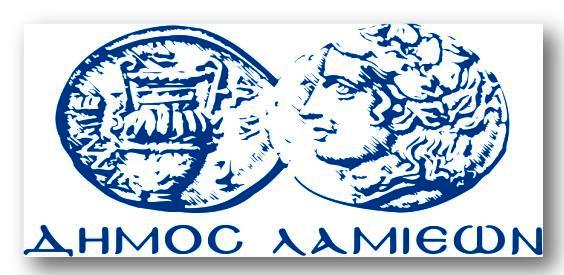 ΠΡΟΣ: ΜΜΕΔΗΜΟΣ ΛΑΜΙΕΩΝΓραφείου Τύπου& ΕπικοινωνίαςΛαμία, 4/4/2017